ATZINUMS Nr. 22/9-3.6/6par atbilstību ugunsdrošības prasībāmAtzinums iesniegšanai derīgs sešus mēnešus.Atzinumu var apstrīdēt viena mēneša laikā no tā spēkā stāšanās dienas augstākstāvošai amatpersonai:Atzinumu saņēmu:20____. gada ___. ___________DOKUMENTS PARAKSTĪTS AR DROŠU ELEKTRONISKO PARAKSTU UN SATURLAIKA ZĪMOGU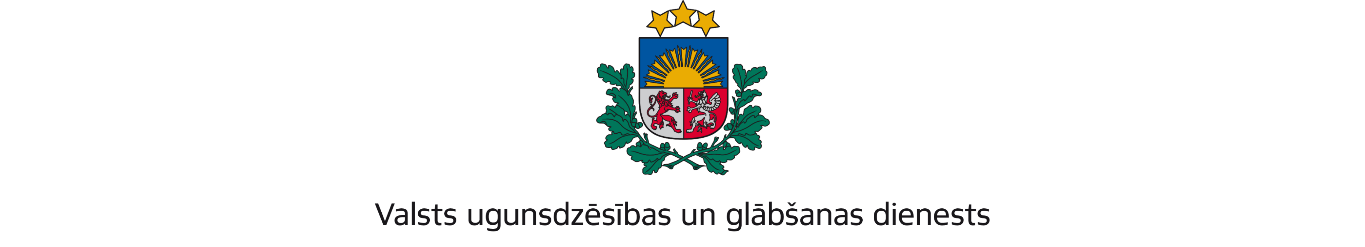 LATGALES REĢIONA PĀRVALDERīgas iela 1/3, Daugavpils, LV-5401; tālr.: 65455850; e-pasts: latgale@vugd.gov.lv; www.vugd.gov.lvRēzekneRēzeknes pilsētas logopēdu biedrība(izdošanas vieta)(juridiskās personas nosaukums vai fiziskās personas vārds, uzvārds)14.03.2024.Reģistrācijas apliecības Nr. 40008168943(datums)(juridiskās personas reģistrācijas numurs vai fiziskās personās kods)F.Varslavāna iela 5, Rēzekne, LV-4601(juridiskās vai fiziskās personas adrese)1.Apsekots: Rēzeknes pamatskolas attīstības centra telpas Nr. 203,215,217,220,222, sporta un aktu zāle(apsekoto būvju, ēku vai telpu nosaukums)2.Adrese: F.Varslavāna iela 5, Rēzekne3.Īpašnieks (valdītājs): Rēzeknes valstspilsētas pašvaldība(juridiskās personas nosaukums vai fiziskās personas vārds, uzvārds)Reģ. Nr. 90000025465, Atbrīvošanas aleja 93, Rēzekne(juridiskās personas reģistrācijas numurs un adrese vai fiziskās personas adrese)4.Iesniegtie dokumenti: Viktorijas Kamenovas iesniegums no 26.02.2024., nometņu vadītājas apliecības Nr. 115-000475.Apsekoto būvju, ēku vai telpu raksturojums: 3.stāvu ēka U2b ugunsnoturības pakāpe6.Pārbaudes laikā konstatētie ugunsdrošības prasību pārkāpumi: nav konstatēti7.Slēdziens: Rēzeknes pamatskolas attīstības centra telpas Nr. 203,215,217,220,222, sporta un aktu zāle atbilst ugunsdrošības prasībām un var tikt izmantotas nometnes “LAI SKAN! 2024” īstenošanai8.Atzinums izsniegts saskaņā ar: 2009.gada 1.septembra Ministru kabineta noteikumiem Nr.981 ”Bērnu nometņu organizēšana un darbības kārtība” 8.5.apakšpunta prasībām.(normatīvais akts un punkts saskaņā ar kuru izdots atzinums)9.Atzinumu paredzēts iesniegt: Valsts izglītības satura centram(iestādes vai institūcijas nosaukums, kur paredzēts iesniegt atzinumu)Valsts ugunsdzēsības un glābšanas dienesta Latgales reģiona pārvaldes priekšniekam, Rīgas ielā 1/3, Daugavpilī, LV-5401.(amatpersonas amats un adrese)Valsts ugunsdzēsības un glābšanas dienesta Latgales reģiona pārvaldes Ugunsdrošības uzraudzības un civilās aizsardzības nodaļas inspektorsP. Vavilovs(amatpersonas amats)(paraksts)(v. uzvārds)(juridiskās personas pārstāvja amats, vārds, uzvārds vai fiziskās personas vārds, uzvārds; vai atzīme par nosūtīšanu)(paraksts)